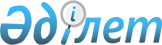 О внесении изменений в решение Казалинского районного маслихата Кызылординской области от 23 декабря 2020 года № 535 "О районном бюджете на 2021-2023 годы"
					
			С истёкшим сроком
			
			
		
					Решение Казалинского районного маслихата Кызылординской области от 9 декабря 2021 года № 150. Зарегистрировано в Министерстве юстиции Республики Казахстан 22 декабря 2021 года № 25884. Прекращено действие в связи с истечением срока
      Казалинский районный маслихат Кызылординской области РЕШИЛ:
      1. Внести в решение Казалинского районного маслихата Кызылординской области "О районном бюджете на 2021-2023 годы" от 23 декабря 2020 года № 535 (зарегистрировано в Реестре государственной регистрации нормативных правовых актов под № 7967) следующие изменения:
      пункт 1 изложить в новой редакции:
      "1. Утвердить районный бюджет на 2021-2023 годы согласно приложениям 1, 2, 3, в том числе на 2021 год в следующих объемах:
      1) доходы – 21717364,4 тысяч тенге, в том числе:
      налоговые поступления – 1514259 тысяч тенге;
      неналоговые поступления – 28811,7 тысяч тенге;
      поступления от продажи основного капитала – 87581,8 тысяч тенге;
      поступления трансфертов – 20086711,9 тысяч тенге;
      2) затраты – 22012839,9 тысяч тенге;
      3) чистое бюджетное кредитование – 139499,5 тысяч тенге;
      бюджетные кредиты – 280032 тысяч тенге;
      погашение бюджетных кредитов – 140532,5 тысяч тенге;
      4) сальдо по операциям с финансовыми активами – 0;
      приобретение финансовых активов – 0;
      поступления от продажи финансовых активов государства – 0;
      5) дефицит (профицит) бюджета – -434975 тысяч тенге;
      6) финансирование дефицита (использование профицита) бюджета – 434975 тысяч тенге;
      поступление займов – 280032 тысяч тенге;
      погашение займов – 140702,3 тысяч тенге;
      используемые остатки бюджетных средств – 295645,3 тысяч тенге.";
      пункт 4 изложить в новой редакции:
      "4. Учесть, что в областном бюджете на 2021 год предусмотрены нижеследующие целевые текущие трансферты бюджету района:
      1) на реализацию текущих мероприятий, направленных на развитие рынка труда в рамках Государственной программы развития продуктивной занятости и массового предпринимательства на 2017 – 2021 годы "Еңбек" 26298 тысяч тенге;
      2) на обеспечение прав и улучшение качества жизни инвалидов в Республике Казахстан 3215 тысяч тенге;
      3) на выплату единовременной социальной помощи ветеранам Великой Отечественной войны, ветераны, приравненные по льготам к ветеранам Великой Отечественной войны, ветераны труда и другие лица, на которых распространяется действие Закона Республики Казахстан от 6 мая 2020 года "О ветеранах" 43400 тысяч тенге;
      4) на оказание социальной помощи для обучения студентов из числа семей социально-уязвимых слоев населения по востребованным в регионе специальностям 20901 тысяч тенге;
      5) на оказание социальной помощи для больных туберкулезом, находящихся на поддерживающей фазе лечения 25134 тысяч тенге;
      6) на капитальный и средний ремонт автомобильной дороги 1480121 тысяч тенге;
      7) на оказание единовременной социальной помощи гражданам, участвовавшим в ликвидации аварии на Чернобыльской атомной электростанции 2334 тысяч тенге;
      8) на единовременную социальную помощь лицам с инвалидностью, пострадавшим вследствие ядерных испытаний на Семипалатинском испытательном ядерном полигоне 700 тысяч тенге;
      9) на приобретение жилья коммунального жилищного фонда для социально уязвимых слоев населения и (или) малообеспеченных многодетных семей 105137 тысяч тенге;
      10) на благоустройство территории памятника Жалантос бахадур в поселке Айтеке би 103011,5 тысяч тенге;
      11) на документацию водных установок 10339 тысяч тенге;
      12) на благоустройство автоматизированной электронной экзаменационной площадки в поселке Айтеке би 5000 тысяч тенге;
      13) на фонд оплаты труда политических и административных государственных служащих 130898 тысяч тенге;
      14) на оплату услуг индивидуальных помощников, предоставляющих услуги инвалидам І группы 25038 тысяч тенге;
      15) на водоснабжение, разработку проектно-сметной документации с проведением государственной экспертизы проектов капитального ремонта зданий и благоустройства территорий отдела пограничных постов 15000 тысяч тенге;
      16) на компенсацию потерь в связи с невыполнением годового прогноза поступлений доходов бюджета района 50000 тысяч тенге.";
      пункт 5 изложить в новой редакции:
      "5. Учесть, что в областном бюджете на 2021 год предусмотрены нижеследующие целевые трансферты на развитие бюджету района:
      1) на развитие системы водоснабжения и водоотведения в сельских населенных пунктах 467 тысяч тенге;
      2) на развитие транспортной инфраструктуры 155521 тысяч тенге;
      3) на развитие газотранспортной системы 135260 тысяч тенге;
      4) на развитие теплоэнергетической системы 8488,2 тысяч тенге;
      5) на проектирование, развитие и (или) обустройство инженерно-коммуникационной инфраструктуры 73183,2 тысяч тенге;
      6) на строительство объектов общественного порядка и безопасности 1755,1 тысяч тенге;
      7) на строительство клуба на 100 мест в населенном пункте Каукей Казалинского района 100 тысяч тенге.";
      пункт 6 изложить в новой редакции:
      "6. Учесть, что в областном бюджете на 2021 год за счет средств республиканского бюджета предусмотрены нижеследующие целевые текущие трансферты бюджету района:
      1) на выплату государственной адресной социальной помощи 78800 тысяч тенге;
      2) на размещение государственного социального заказа в неправительственных организациях 14722 тысяч тенге;
      3) на обеспечение прав и улучшение качества жизни инвалидов в Республике Казахстан 14608 тысяч тенге;
      4) на развитие рынка труда 645081 тысяч тенге;
      5) на установление доплат к заработной плате работников, предоставляющих специальные услуги в государственных организациях социальной защиты населения 102503 тысяч тенге;
      6) на установление доплат к должностному окладу за особые условия труда в организациях культуры и архивных учреждениях управленческому и основному персоналу государственных организаций культуры и архивных учреждений 71164 тысяч тенге;
      7) на приобретение жилья коммунального жилищного фонда для социально уязвимых слоев населения и (или) малообеспеченных многодетных семей 294000 тысяч тенге;
      8) на увеличение оплаты труда медицинских работников государственных организаций в сфере физической культуры и спорта 1181 тысяч тенге.";
      приложение 1 к указанному решению изложить в новой редакции согласно приложению к настоящему решению.
      2. Настоящее решение вводится в действие с 1 января 2021 года. Районный бюджет на 2021 год
					© 2012. РГП на ПХВ «Институт законодательства и правовой информации Республики Казахстан» Министерства юстиции Республики Казахстан
				
      Секретарь маслихата Казалинского районного маслихата 

Б. ЖАРЫЛҚАП
Приложение к решениюКазалинского районного маслихатаот 9 декабря 2021 года № 150Приложение 1 к решениюКазалинского районного маслихатаот 23 декабря 2020 года №535
Категория
Категория
Категория
Наименование
Сумма, 
тысяч тенге
Класс
Класс
Наименование
Сумма, 
тысяч тенге
Подкласс
Наименование
Сумма, 
тысяч тенге
1.Доходы
21717364,4
1
Налоговые поступления
1514259
01
Подоходный налог
553355,7
1
Корпоративный подоходный налог
92068
2
Индивидуальный подоходный налог
461287,7
03
Социальный налог
425197
1
Социальный налог
425197
04
Hалоги на собственность
500045,3
1
Hалоги на имущество
500000,3
5
Единый земельный налог
45
05
Внутренние налоги на товары, работы и услуги
26461
2
Акцизы
7000
3
Поступления за использование природных и других ресурсов
5700
4
Сборы за ведение предпринимательской и профессиональной деятельности
13761
08
Обязательные платежи, взимаемые за совершение юридически значимых действий и (или) выдачу документов уполномоченными на то государственными органами или должностными лицами
9200
1
Государственная пошлина
9200
2
Неналоговые поступления
28811,7
01
Доходы от государственной собственности
9753,7
5
Доходы от аренды имущества, находящегося в государственной собственности
9600
7
Вознаграждения по кредитам, выданным из государственного бюджета
147,7
9
Прочие доходы от государственной собственности
6
03
Поступления денег от проведения государственных закупок, организуемых государственными учреждениями, финансируемыми из государственного бюджета
560
1
Поступления денег от проведения государственных закупок, организуемых государственными учреждениями, финансируемыми из государственного бюджета
560
04
Штрафы, пени, санкции, взыскания, налагаемые государственными учреждениями, финансируемыми из государственного бюджета, а также содержащимися и финансируемыми из бюджета (сметы расходов) Национального Банка Республики Казахстан
6300
1
Штрафы, пени, санкции, взыскания, налагаемые государственными учреждениями, финансируемыми из государственного бюджета, а также содержащимися и финансируемыми из бюджета (сметы расходов) Национального Банка Республики Казахстан, за исключением поступлений от организаций нефтяного сектора и в Фонд компенсации потерпевшим
6300
06
Прочие неналоговые поступления
12198
1
Прочие неналоговые поступления
12198
3
Поступления от продажи основного капитала
87581,8
01
Продажа государственного имущества, закрепленного за государственными учреждениями
1500
1
Продажа государственного имущества, закрепленного за государственными учреждениями
1500
03
Продажа земли и нематериальных активов
86081,8
1
Продажа земли
84981,8
2
Продажа нематериальных активов
1100
4
Поступления трансфертов
20086711,9
01
Трансферты из нижестоящих органов государственного управления
19222,9
3
Трансферты из бюджетов городов районного значения, сел, поселков, сельских округов
19222,9
02
Трансферты из вышестоящих органов государственного управления
20067489
2
Трансферты из областного бюджета
20067489
Функциональная группа
Функциональная группа
Функциональная группа
Наименование
Администратор бюджетных программ
Администратор бюджетных программ
Наименование
Программа
Наименование
2. Затраты
22012839,9
01
Государственные услуги общего характера
1121326,5
112
Аппарат маслихата района (города областного значения)
39425
001
Услуги по обеспечению деятельности маслихата района (города областного значения)
38245
003
Капитальные расходы государственного органа
1180
122
Аппарат акима района (города областного значения)
308212
001
Услуги по обеспечению деятельности акима района (города областного значения)
274377
003
Капитальные расходы государственного органа
33835
452
Отдел финансов района (города областного значения)
160381,4
001
Услуги по реализации государственной политики в области исполнения бюджета и управления коммунальной собственностью района (города областного значения)
33267
010
Приватизация, управление коммунальным имуществом, постприватизационная деятельность и регулирование споров, связанных с этим
407
018
Капитальные расходы государственного органа
520
113
Целевые текущие трансферты нижестоящим бюджетам
126187,4
805
Отдел государственных закупок района (города областного значения)
26772
001
Услуги по реализации государственной политики в области государственных закупок на местном уровне
26702
003
Капитальные расходы государственного органа
70
453
Отдел экономики и бюджетного планирования района (города областного значения)
40010
001
Услуги по реализации государственной политики в области формирования и развития экономической политики, системы государственного планирования
38830
004
Капитальные расходы государственного органа
1180
458
Отдел жилищно-коммунального хозяйства, пассажирского транспорта и автомобильных дорог района (города областного значения)
338689,1
001
Услуги по реализации государственной политики на местном уровне в области жилищно-коммунального хозяйства, пассажирского транспорта и автомобильных дорог
56734
013
Капитальные расходы государственного органа
22716
113
Целевые текущие трансферты нижестоящим бюджетам
259239,1
493
Отдел предпринимательства, промышленности и туризма района (города областного значения)
21179
001
Услуги по реализации государственной политики на местном уровне в области развития предпринимательства, промышленности и туризма
21179
801
Отдел занятости, социальных программ и регистрации актов гражданского состояния района (города областного значения)
186658
001
Услуги по реализации государственной политики на местном уровне в сфере занятости, социальных программ и регистрации актов гражданского состояния
146406
113
Целевые текущие трансферты нижестоящим бюджетам
40252
02
Оборона
22236
122
Аппарат акима района (города областного значения)
10974
005
Мероприятия в рамках исполнения всеобщей воинской обязанности
10974
122
Аппарат акима района (города областного значения)
11262
006
Предупреждение и ликвидация чрезвычайных ситуаций масштаба района (города областного значения)
9091
007
Мероприятия по профилактике и тушению степных пожаров районного (городского) масштаба, а также пожаров в населенных пунктах, в которых не созданы органы государственной противопожарной службы
2171
03
Общественный порядок, безопасность, правовая, судебная, уголовно-исполнительная деятельность
10405,1
472
Отдел строительства, архитектуры и градостроительства района (города областного значения)
1755,1
066
Строительство объектов общественного порядка и безопасности
1755,1
458
Отдел жилищно-коммунального хозяйства, пассажирского транспорта и автомобильных дорог района (города областного значения)
8650
021
Обеспечение безопасности дорожного движения в населенных пунктах
8650
06
Социальная помощь и социальное обеспечение
1453845
801
Отдел занятости, социальных программ и регистрации актов гражданского состояния района (города областного значения)
82687
010
Государственная адресная социальная помощь
82687
801
Отдел занятости, социальных программ и регистрации актов гражданского состояния района (города областного значения)
1334260
004
Программа занятости
793666
005
Оказание ритуальных услуг по захоронению умерших Героев Советского Союза, "Халық Қаһарманы", Героев Социалистического труда, награжденных Орденом Славы трех степеней и орденом "Отан" из числа участников и инвалидов войны
102
006
Оказание социальной помощи на приобретение топлива специалистам здравоохранения, образования, социального обеспечения, культуры, спорта и ветеринарии в сельской местности в соответствии с законодательством Республики Казахстан
46400
007
Оказание жилищной помощи
316
008
Социальная поддержка граждан, награжденных от 26 июля 1999 года орденами "Отан", "Данк", удостоенных высокого звания "Халық қаһарманы", почетных званий республики
394
009
Материальное обеспечение детей-инвалидов, воспитывающихся и обучающихся на дому
4554
011
Социальная помощь отдельным категориям нуждающихся граждан по решениям местных представительных органов
103656
014
Оказание социальной помощи нуждающимся гражданам на дому
112640
017
Обеспечение нуждающихся инвалидов обязательными гигиеническими средствами и предоставление услуг специалистами жестового языка, индивидуальными помощниками в соответствии с индивидуальной программой реабилитации инвалида
190892
023
Обеспечение деятельности центров занятости населения
81640
458
Отдел жилищно-коммунального хозяйства, пассажирского транспорта и автомобильных дорог района (города областного значения)
143
050
Обеспечение прав и улучшение качества жизни инвалидов в Республике Казахстан
143
801
Отдел занятости, социальных программ и регистрации актов гражданского состояния района (города областного значения)
36755
018
Оплата услуг по зачислению, выплате и доставке пособий и других социальных выплат
1053
020
Размещение государственного социального заказа в неправительственных организациях
14722
050
Обеспечение прав и улучшение качества жизни инвалидов в Республике Казахстан
20980
07
Жилищно-коммунальное хозяйство
923803,7
472
Отдел строительства, архитектуры и градостроительства района (города областного значения)
715550,2
004
Проектирование, развитие и (или) обустройство инженерно-коммуникационной инфраструктуры
134915,2
058
Развитие системы водоснабжения и водоотведения в сельских населенных пунктах
181498
098
Приобретение жилья коммунального жилищного фонда
399137
458
Отдел жилищно-коммунального хозяйства, пассажирского транспорта и автомобильных дорог района (города областного значения)
208253,5
033
Проектирование, развитие и (или) обустройство инженерно-коммуникационной инфраструктуры
5000
049
Проведение энергетического аудита многоквартирных жилых домов
525
012
Функционирование системы водоснабжения и водоотведения
15000
015
Освещение улиц в населенных пунктах
44961
018
Благоустройство и озеленение населенных пунктов
130842,5
026
Организация эксплуатации тепловых сетей, находящихся в коммунальной собственности районов (городов областного значения)
3125
027
Организация эксплуатации сетей газификации, находящихся в коммунальной собственности районов (городов областного значения)
8800
08
Культура, спорт, туризм и информационное пространство
722960,5
455
Отдел культуры и развития языков района (города областного значения)
136509
003
Поддержка культурно-досуговой работы
135406
009
Обеспечение сохранности историко - культурного наследия и доступа к ним
1103
472
Отдел строительства, архитектуры и градостроительства района (города областного значения)
5006
011
Развитие объектов культуры
5006
465
Отдел физической культуры и спорта района (города областного значения)
159729
001
Услуги по реализации государственной политики на местном уровне в сфере физической культуры и спорта
20679
005
Развитие массового спорта и национальных видов спорта 
95875
006
Проведение спортивных соревнований на районном (города областного значения) уровне
11063
007
Подготовка и участие членов сборных команд района (города областного значения) по различным видам спорта на областных спортивных соревнованиях
30359
032
Капитальные расходы подведомственных государственных учреждений и организаций
1753
472
Отдел строительства, архитектуры и градостроительства района (города областного значения)
38391,5
008
Развитие объектов спорта
38391,5
455
Отдел культуры и развития языков района (города областного значения)
174057
006
Функционирование районных (городских) библиотек
173299
007
Развитие государственного языка и других языков народа Казахстана
758
456
Отдел внутренней политики района (города областного значения)
34034
002
Услуги по проведению государственной информационной политики
34034
455
Отдел культуры и развития языков района (города областного значения)
97842
001
Услуги по реализации государственной политики на местном уровне в области развития языков и культуры
27185
032
Капитальные расходы подведомственных государственных учреждений и организаций
16505
113
Целевые текущие трансферты нижестоящим бюджетам
54152
456
Отдел внутренней политики района (города областного значения)
77392
001
Услуги по реализации государственной политики на местном уровне в области информации, укрепления государственности и формирования социального оптимизма граждан
43649
003
Реализация мероприятий в сфере молодежной политики
23260
006
Капитальные расходы государственного органа
4901
032
Капитальные расходы подведомственных государственных учреждений и организаций
582
113
Целевые текущие трансферты нижестоящим бюджетам
5000
09
Топливно-энергетический комплекс и недропользование
23323,2
458
Отдел жилищно-коммунального хозяйства, пассажирского транспорта и автомобильных дорог района (города областного значения)
8488,2
019
Развитие теплоэнергетической системы
8488,2
472
Отдел строительства, архитектуры и градостроительства района (города областного значения)
14835
036
Развитие газотранспортной системы
14835
10
Сельское, водное, лесное, рыбное хозяйство, особо охраняемые природные территории, охрана окружающей среды и животного мира, земельные отношения
173820
462
Отдел сельского хозяйства района (города областного значения)
42292
001
Услуги по реализации государственной политики на местном уровне в сфере сельского хозяйства
38558
006
Капитальные расходы государственного органа
760
113
Целевые текущие трансферты нижестоящим бюджетам
2974
472
Отдел строительства, архитектуры и градостроительства района (города областного значения)
3570
010
Развитие объектов сельского хозяйства
3570
463
Отдел земельных отношений района (города областного значения)
58836
001
Услуги по реализации государственной политики в области регулирования земельных отношений на территории района (города областного значения)
27622
004
Организация работ по зонированию земель
15000
006
Землеустройство, проводимое при установлении границ районов, городов областного значения, районного значения, сельских округов, поселков, сел
5875
113
Целевые текущие трансферты нижестоящим бюджетам
10339
462
Отдел сельского хозяйства района (города областного значения)
69122
099
Реализация мер по оказанию социальной поддержки специалистов
69122
11
Промышленность, архитектурная, градостроительная и строительная деятельность
83810
472
Отдел строительства, архитектуры и градостроительства района (города областного значения)
83810
001
Услуги по реализации государственной политики в области строительства, архитектуры и градостроительства на местном уровне
82980
015
Капитальные расходы государственного органа
830
12
Транспорт и коммуникации
2133980
458
Отдел жилищно-коммунального хозяйства, пассажирского транспорта и автомобильных дорог района (города областного значения)
2133980
022
Развитие транспортной инфраструктуры
250950
023
Обеспечение функционирования автомобильных дорог
79997
045
Капитальный и средний ремонт автомобильных дорог районного значения и улиц населенных пунктов
319529
051
Реализация приоритетных проектов транспортной инфраструктуры
1480121
037
Субсидирование пассажирских перевозок по социально значимым городским (сельским), пригородным и внутрирайонным сообщениям
3383
13
Прочие
1958546
452
Отдел финансов района (города областного значения)
30959
012
Резерв местного исполнительного органа района (города областного значения) 
30959
458
Отдел жилищно-коммунального хозяйства, пассажирского транспорта и автомобильных дорог района (города областного значения)
888568
064
Развитие социальной и инженерной инфраструктуры в сельских населенных пунктах в рамках проекта "Ауыл-Ел бесігі"
216880
085
Реализация бюджетных инвестиционных проектов в малых и моногородах
671688
472
Отдел строительства, архитектуры и градостроительства района (города областного значения)
1039019
077
Развитие инженерной инфраструктуры в рамках Государственной программы развития регионов до 2025 года
683282
079
Реализация мероприятий по социальной и инженерной инфраструктуре в сельских населенных пунктах в рамках проекта "Ауыл-Ел бесігі"
355737
14
Обслуживание долга
119392,5
452
Отдел финансов района (города областного значения)
119392,5
013
Обслуживание долга местных исполнительных органов по выплате вознаграждений и иных платежей по займам из областного бюджета
119392,5
15
Трансферты
13265391,4
452
Отдел финансов района (города областного значения)
13265391,4
006
Возврат неиспользованных (недоиспользованных) целевых трансфертов
77698,4
024
Целевые текущие трансферты из нижестоящего бюджета на компенсацию потерь вышестоящего бюджета в связи с изменением законодательства
11945401
038
Субвенции
1242292
3. Чистое бюджетное кредитование
139499,5
Бюджетные кредиты
280032
10
Сельское, водное, лесное, рыбное хозяйство, особо охраняемые природные территории, охрана окружающей среды и животного мира, земельные отношения
280032
462
Отдел сельского хозяйства района (города областного значения)
280032
008
Бюджетные кредиты для реализации мер социальной поддержки специалистов
280032
Погашение бюджетных кредитов
140532,5
5
Погашение бюджетных кредитов
140532,5
01
Погашение бюджетных кредитов
140532,5
1
Погашение бюджетных кредитов, выданных из государственного бюджета
140531
2
Возврат сумм бюджетных кредитов
1,5
4. Сальдо по операциям с финансовыми активами
0
Приобретение финансовых активов
0
Поступления от продажи финансовых активов государства
0
5. Дефицит (профицит) бюджета
-434975
6. Финансирование дефицита (использование профицита) бюджета
434975
7
Поступления займов
280032
01
Внутренние государственные займы
280032
2
Договоры займа
280032
16
Погашение займов
140702,3
452
Отдел финансов района (города областного значения)
140702,3
008
Погашение долга местного исполнительного органа перед вышестоящим бюджетом
140531
021
Возврат неиспользованных бюджетных кредитов, выданных из местного бюджета
171,3
8
Используемые остатки бюджетных средств
295645,3
01
Остатки бюджетных средств
295645,3
1
Свободные остатки бюджетных средств
295645,3